Rok za dostavu Opisnog izvještaja: 31.01.2024.Izvještaj obavezno popuniti korištenjem računala.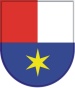 MEĐIMURSKA ŽUPANIJAOBRAZAC ZA OPISNI IZVJEŠTAJ PROGRAMAtemeljem Javnog poziva za predlaganje programa javnih potreba u kulturiMeđimurske županije za 2023. godiniNAZIV KORISNIKA PROGRAMA_______________________________________________________OSNOVNI PODACI O KORISNIKU PROGRAMAOSNOVNI PODACI O KORISNIKU PROGRAMA Naziv prijavitelja Osoba ovlaštena za zastupanjeAdresa prijaviteljaTelefon Adresa e-pošte Internetska stranica Odgovorna osoba za kontakt  Telefon odgovorne osobe za kontakt E-mail odgovorne osobe za kontaktPODACI O PROGRAMUPODACI O PROGRAMU Naziv programa Nositelj/ica programa Mjesto gdje se program provodio:(naselje/grad i županija) Odobreni iznos sredstava od Međimurske županije:HRK / EUR Ukupno utrošena financijska sredstva prijavljenog programa:HRK / EURPostignuća i rezultati  programa postignuti u izvještajnom razdobljuPostignuća i rezultati  programa postignuti u izvještajnom razdoblju1.1. Opišite u kojoj su mjeri ciljevi programa ostvareni (sukladno prijedlogu za koji su odobrena bespovratna sredstva).1.1. Opišite u kojoj su mjeri ciljevi programa ostvareni (sukladno prijedlogu za koji su odobrena bespovratna sredstva).1.2. U tablici navedite aktivnosti (kako su navedene u prijedlogu programa), nositelje aktivnosti, opis, vremensko razdoblje u kojima su provedene te koji su rezultati i pokazatelji aktivnosti:1.2. U tablici navedite aktivnosti (kako su navedene u prijedlogu programa), nositelje aktivnosti, opis, vremensko razdoblje u kojima su provedene te koji su rezultati i pokazatelji aktivnosti:1.3. Koji su korisnici (direktni i indirektni) obuhvaćeni programom (spol, dob, mjesto odakle su korisnici, njihove potrebe i druge eventualne posebnosti) i broj korisnika obuhvaćenih programom? Na koji su način korisnici sudjelovali u programu?1.3. Koji su korisnici (direktni i indirektni) obuhvaćeni programom (spol, dob, mjesto odakle su korisnici, njihove potrebe i druge eventualne posebnosti) i broj korisnika obuhvaćenih programom? Na koji su način korisnici sudjelovali u programu?1.4. Koje su konkretne promjene nastale (u zajednici) kao rezultat vaših aktivnosti?1.4. Koje su konkretne promjene nastale (u zajednici) kao rezultat vaših aktivnosti?1.5. Ako je bilo odstupanja u odnosu na prijedlog programa, navedite ih i koji su bili razlozi (aktivnosti i osobe koje su ih provodile i slično) te na koji su način promjene utjecale na rezultate i ciljeve programa?1.5. Ako je bilo odstupanja u odnosu na prijedlog programa, navedite ih i koji su bili razlozi (aktivnosti i osobe koje su ih provodile i slično) te na koji su način promjene utjecale na rezultate i ciljeve programa?2. Suradnja s partnerima i drugim dionicima 2.1. Opišite konkretne aktivnosti partnerske/ih organizacije/a u provedbenom razdoblju. Navedite jesu li svi partneri ispunjavali dogovorene obveze u skladu s aktivnostima programa/projekta? Je li se partnerstvo uspješno održalo i na koji način? 3. Provoditelji programa3.1.  Navedite broj zaposlenih i broj volontera uključenih u provedbu programa te broj ostvarenih volonterskih sati. U kojim su aktivnostima sudjelovali volonteri na programu?3.2. Je li bilo promjena vezano uz osobe koje su sudjelovale u provedbi programa u odnosu na prijedlog programa, te na proteklo izvještajno razdoblje? Ako da, ukratko obrazložite razloge.4. Praćenje i vrednovanje uspješnosti programa4.1. Navedite na koji ste način proveli vrednovanje (evaluaciju) uspješnosti programa u izvještajnom razdoblju te ukratko prikažite rezultate vrednovanja programa. (Jeste li proveli interno organizacijsko ili vanjsko, neovisno vrednovanje? Tko je proveo vrednovanje? Jesu li sudionici popunjavali evaluacijske listiće? Ako jesu, koji su rezultati analize.)5. Održivost programa5.1. Postoji li plan nastavka provedenih aktivnosti u narednom razdoblju? Postoje li osigurani izvori financiranja aktivnosti nakon završetka programa? Ako da, koji? 6. Proračun programa i financijski izvještaj za izvještajno razdoblje6.1. Navedite glavne napomene vezano uz financijskih izvještaj i eventualno odstupanje od planiranog proračuna programa.  6.2. Je li se potrošnja financijskih sredstava odvijala prema planiranom proračunu ili ste imali teškoća? Navedite teškoće na koje ste naišli.7. Ostali podaci o dosadašnjoj provedbi programa7.1. Istaknite posebne uspjehe i moguće dodatne vrijednosti vezane uz provedbu programa. 7.2. Navedite ostvarenu suradnju s medijima u proteklom razdoblju ili drugim dionicima na aktivnostima vezanim uz promociju programa ili usluga korisnicima.8. Prilozi izvještaju8.1. Popis priloga uz opisni izvještaj (zapisnici, fotografije, članci iz medija, i sl.)Ime i prezime, potpis osobe ovlaštene za zastupanje i pečat korisnika programa (u organizaciji – prijavitelju)Ime i prezime, te potpis nositelja/nositeljice programa (u organizaciji – prijavitelju)MPMjesto i datum sastavljanja Izvještaja